PENERAPAN METODE HALAQAH DALAM KEGIATAN PEMBELAJARAN KITAB FATHUL QORIB DI PONDOK PESANTREN DARUSSALAM GEDANGAN CAMPURDARAT TULUNGAGUNGSKRIPSI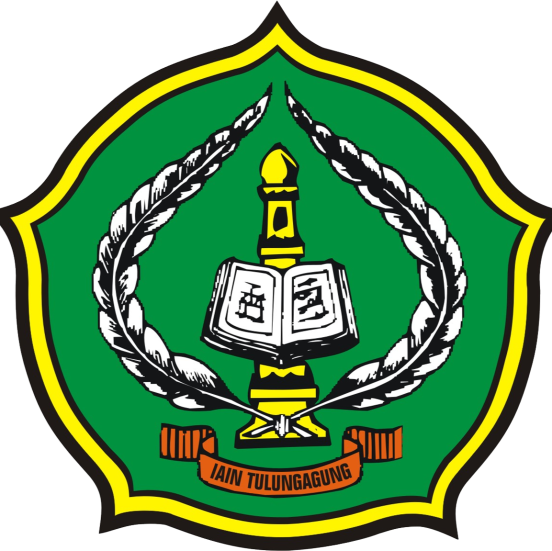 OLEHSITI NUR ASIYAHNIM. 3211113165JURUSAN PENDIDIKAN AGAMA ISLAMFAKULTAS TARBIYAH DAN ILMU KEGURUANINSTITUT AGAMA ISLAM NEGERI(IAIN) TULUNGAGUNG2015PENERAPAN METODE HALAQAH DALAM KEGIATAN PEMBELAJARAN KITAB FATHUL QORIB DI PONDOK PESANTREN DARUSSALAM GEDANGAN CAMPURDARAT TULUNGAGUNGSKRIPSIDiajukan Kepada Fakultas Tarbiyah dan Ilmu KeguruanInstitut Agama Islam Negeri Tulungagunguntuk Memenuhi Salah Satu Persyaratan Guna MemperolehGelar Strata Satu SarjanaPendidikan Islam (S.Pd.I)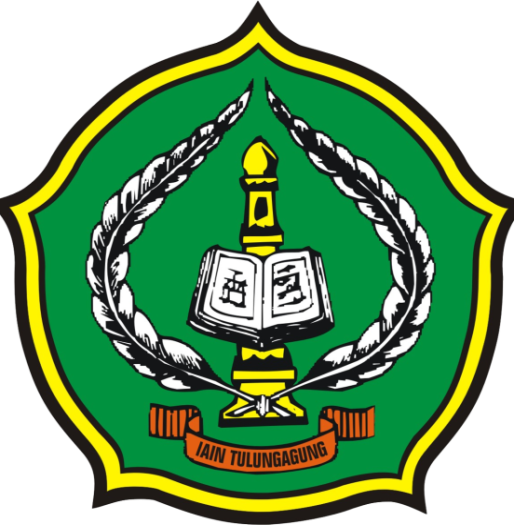 OLEHSITI NUR ASIYAHNIM. 3211113165JURUSAN PENDIDIKAN AGAMA ISLAMFAKULTAS TARBIYAH DAN ILMU KEGURUANINSTITUT AGAMA ISLAM NEGERI(IAIN) TULUNGAGUNG2015LEMBAR PERSETUJUANSkripsi dengan judul “Penerapan Metode Halaqah dalam Kegiatan Pembelajaran di Pondok Pesantren Darussalam Gedangan Campurdarat Tulungagung” yang ditulis oleh Siti Nur Asiyah, NIM. 3211113165  ini telah diperiksa dan disetujui, serta layak diujikan.Tulungagung, 02 Juli 2015Pembimbing,Prof. Dr. H. Imam Fu’adi, M. Ag.NIP. 19690331 199403  1 002Mengetahui,Ketua Jurusan Pendidikan Agama IslamH. Muh. Nurul Huda, MANIP. 19740408 200710 1 003LEMBAR PENGESAHANPENERAPAN METODE HALAQAH DALAM KEGIATAN PEMBELAJARAN KITAB FHATUL QORIB DI PONDOK PESANTREN DARUSSALAM GEDANGAN CAMPURDARAT TULUNGAGUNGSKRIPSIDisusun OlehSITI NUR ASIYAHNIM. 3211113165Telah dipertahankan di depan dewan penguji pada tanggal 05 Agustus 2015 dan telah dinyatakan diterima sebagai salah satu persyaratan untuk memperoleh gelar strata satu Sarjana Pendidikan Islam (S.Pd.I)Dewan Penguji						Tanda TanganKetua / Penguji :Dr. Hj. Sulistyorini, M.Ag					...............................NIP. 19651215 200312 2 001Penguji / Utama :Dr. Luk Luk Nur Mufidah, M.Pd.I				...............................NIP. 19790319 200312 2 002Sekretaris / Penguji :Fathul Mujib, M.Ag						...............................NIP. 19750523 200604 1 002Mengesahkan,Dekan Fakultas Tarbiyah dan Ilmu KeguruanIAIN TulungagungDr. H. Abd. Aziz, M.Pd.INIP. 19720601 200003 1 002MOTTO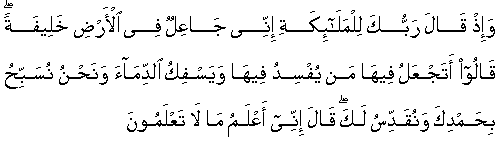  “…Ingatlah ketika Tuhanmu berfirman kepada para malaikat:“sesungguhnya aku hendak menjalankan seorang khalifah di muka bumi” ”.( QS . Al-Baqarah)PERSEMBAHANSeiring rasa syukur kepada-Mu ya Allah, Tuhan semesta alam, kupersembahkan tulisan sederhana ini kepada:Bapak Martoyo, Ibu Musrini, kakak Ali Muntohar, kakak Siti Qomariyah, Adik Arzenita, Adik Dearen beserta seluruh keluarga tercinta yang telah mendampingi dan mendukung setiap langkahku. Terimakasih untuk setiap kebaikan yang telah kalian berikan, semoga menjadi pahala yang tiada terputus disisi Allah Swt. Aamiin.Seluruh pendidik yang telah mendedikasikan hidupnya dalam dunia pendidikan, terkhusus bapak/ibu guru/dosen yang pernah mendidikku di TPQ, TK, SD, SMP, SMA, dan Perguruan Tinggi. Terimakasih untuk setiap kebaikan yang telah kalian berikan, semoga menjadi pahala yang tiada terputus di sisi Allah Swt. Aamiin.Rekan-rekan PAI angkatan 2011-2012, beserta seluruh keluarga besar PAI E yang tidak akan cukup bila saya sebutkan satu persatu. Terimakasih untuk hari-hari yang luar biasa bersama kalian, semoga silaturrahmi ini tetap terjaga hingga kelak di surganya Allah Swt., aamiin. Dan tak lupa saya ucapkan terimakasih kepada Adik Femia dan Rosyidah yang selalu mengantarkan saya ke kampus untuk terselesainya tugas akhir ini.Rekan-rekan PPL di SMKN Bandung dan rekan-rekan KKN di desa Sumurup  Kec.Bendungan, Kab. Trenggalek, bersama kalian menyadarkanku tentang artinya kerjasama dan usaha keras dalam mencipatakan perubahan ke arah yang lebih baik. Berbagi adalah cara mujarab untuk menghadapi kerasnya kehidupan.Keluarga besar Pondok Pesantren Darussalam yang memberi tuntunan melaksanakan penelitian. Almamater IAIN Tulungagung yang kubanggakan.KATA PENGANTARPuji syukur alhamdulillah penulis panjatkan ke hadirat Allah Swt. atas segala karunianya sehingga laporan penelitian ini dapat terselesaikan. Shalawat dan salam semoga senantiasa tercurahkan kepada Nabi Muhammad Saw. dan umatnya.Sehubungan dengan selesainya penulisan skripsi ini maka penulis mengucapkan terimakasih kepada:Bapak Dr. Maftukhin, M.Ag. selaku Rektor Institut Agama Islam Negeri Tulungagung.Bapak Dr. H. Abdul Aziz, M.Pd.I, selaku Dekan Fakultas Tarbiyah dan Ilmu Keguruan Institut Agama Islam Negeri Tulungagung.Bapak H. Muh. Nurul Huda, MA, selaku Ketua Jurusan Pendidikan Agama Islam Institut Agama Islam Negeri Tulungagung.Bapak Prof. H. Imam Fu’adi, M.Ag, M.Ag. sebagai pembimbing yang telah memberikan pengarahan dan koreksi sehingga laporan penelitian dapat terselesaikan.Segenap Bapak/Ibu Dosen IAIN Tulungagung yang telah membimbing dan memberikan wawasannya sehingga studi ini dapat terselesaikan.KH. Mukhoiri Husein, selaku pengasuh Pondok Pesantren Darussalam Gedangan Campurdarat Tulungagung yang telah memberikan ijin melaksanakan penelitian.Semua pihak yang telah membantu terselesaikannya penulisan laporan penelitian ini.Dengan penuh harap semoga jasa kebaikan mereka diterima Allah Swt. dan tercatat sebagai amal shalih. Akhirnya, karya ini penulis suguhkan kepada segenap pembaca, dengan harapan adanya saran dan kritik yang bersifat konstruktif demi perbaikan. Semoga karya ini bermanfaat dan mendapat ridha Allah Swt.Tulungagung, 02 Juli 2015PenulisSiti Nur AsiyahDAFTAR ISISAMPUL	       iPENGAJUAN	      iiPERSETUJUAN	     iiiPENGESAHAN	     ivMOTTO	      vPERSEMBAHAN	     viKATA PENGANTAR	    viiDAFTAR ISI	     ixDAFTAR TABEL	    xiiDAFTAR GAMBAR	xiiiDAFTAR LAMPIRAN	   xivABSTRAK	   xvBAB I PENDAHULUANKonteks Penelitian	      1Fokus Penelitian	    6Tujuan Penelitian	    7Kegunaan Penelitian	    7Definisi Istilah	    9Sistematika Penulisan Skripsi	    11BAB II KAJIAN PUSTAKAKajian tentang Metode Halaqah	    13Pengertian Metode Halaqah	13Keistimewaan dan Kelemahan Metode Halaqah	20Faktor-faktor yang Mempengaruhi Penggunaan Metode	22Kajian Tentang Pembelajaran	    23Pengertian Pembelajaran	23Tujuan Pembelajaran	27Faktor yang Berpengaruh Terhadap Sistem Pembelajaran	28Kajian Tentang Pondok Pesantren	    35Pengertian Pondok Pesantren dan Sejarah Perkembangannya	35Tujuan Pondok Pesantren	42Karakteristik Pondok Pesantren	44Sistem Pendidikan Pondok Pesantren	47Fungsi dan Peranan Pondok Pesantren	50Kelebihan dan Kelemahan Pondok Pesantren	53Hasil Penelitian Terdahulu	.56Kerangka Berpikir Teoritis	61BAB III METODE PENELITIANPendekatan dan Jenis Penelitian	   63 Lokasi Penelitian	    64Kehadiran Peneliti	    65Sumber Data	    66Teknik Pengumpulan Data	   69 Teknik Analisis Data	    73Pengecekan Keabsahan Data dan Temuan	    76Tahap-Tahap Penelitian	    78BAB IV HASIL PENELITIANDeskripsi Lokasi Penelitian	    82Paparan Data	    90Temuan Penelitian	  105Pembahasan Hasil Penelitian	  107BAB V PENUTUPKesimpulan	  119Saran	  121DAFTAR RUJUKANLAMPIRAN-LAMPIRANDAFTAR TABELTabel	Hal1.1 Keadaan Fasilitas Pendidikan Pondok Pesantren Darussalam	 901.2 Keadaan Fasilitas Yayasan Pondok Pesantren Darussalam	91DAFTAR GAMBARGambar	Hal2.1 Kegiatan  Pembelajaran Halaqah dengan Metode Bandongan  	 952.2 Kegiatan  Pembelajaran Halaqah dengan Metode Sorogan  	96DAFTAR LAMPIRANInstrumen pengumpulan dataSetting alamiah hasil wawancaraDokumentasi foto dan dataSurat permohonan ijin penelitianSurat keterangan telah mengadakan penelitianForm konsultasi pembimbingan penulisan skripsiLaporan selesai bimbingan skripsiPernyataan keaslian tulisanBiografi penulisABSTRAKSITI NUR ASIYAH. Dosen Pembimbing Prof. Dr. H. Imam Fu’adi, M.Ag. Penerapan Metode Halaqah dalam Kegiatan Pembelajaran Kitab Fhatul Qorib di Pondok Pesantren Darussalam Gedangan Campurdarat Tulungagung. Pendidikan Agama Islam, Tarbiyah dan Ilmu Keguruan, Institut Agama Islam Negeri Tulungagung.Kata Kunci: Penerapan, Metode HalaqahPenelitian ini dilatarbelakangi oleh fenomena bahwa metode pembelajaran di pondok pesantren memiliki ciri khas tersendiri yang membedakan dengan metode pembelajaran yang diterapkan di lembaga formal pada umumnya. Salah satunya adalah metode halaqah. Metode halaqah  merupakan metode utama yang diterapkan dalam kegiatan pembelajaran di pondok pesantren. Meskipun metode halaqah merupakan metode yang terbilang cukup lama, akan tetapi masih diterapkan di berbagai pondok pesantren di Indonesia, salah satunya adalah Pondok Pesantren Darussalam Gedangan Campurdarat Tulungagung.Fokus penelitian dalam skripsi ini adalah (1) Bagaimana pelaksanaan metode halaqah dalam kegiatan pembelajaran Kitab Fhatul Qorib di pondok pesantren Darussalam Gedangan Campurdarat Tulungagung? (2) Apa saja kendala penerapan metode halaqah dalam kegiatan pembelajaran Kitab Fhatul Qorib di pondok pesantren Darussalam Gedangan Campurdarat Tulungagung? (3) Bagaimana cara mengatasi kendala penerapan metode halaqah dalam kegiatan pembelajaran Kitab Fhatul Qorib di pondok pesantren Darussalam Gedangan Campurdarat Tulungagung?.Pendekatan penelitian dalam skripsi ini adalah pendekatan kualitatif dengan jenis penelitian kualitatif deskriptif. Pengumpulan data melalui metode wawancara, observasi dan dokumentasi. Mengecek keabsahan data tersebut dilakukan  melalui ketentuan pengamatan dan triangulasi.Hasil penelitian mengungkapkan: (1) Pelaksanaan metode halaqah yaitu tidak berdiri sendiri akan tetapi divariasikan dengan metode lain seperti; metode sorogan, ceramah, bacaan, dan tanya jawab, (2) Kendala dalam penerapan metode halaqah adalah santri bersikap pasif karena dalam kegiatan pembelajaran lebih didominasi oleh ustadz, ustadz kurang komunikatif sehingga santri sulit memahami materi dan cepat bosan, proses belajarnya berlangsung satu jalur (monolog), dan santri tidak bisa mengalokasikan waktu antara belajar dan kegiatan sehari-harinya, (3) Cara mengatasi kendala dalam penerapan metode halaqah adalah Ustadz harus sabar dan telaten, santri seharusnya dapat mengalokasikan waktu belajar dan kegiatan sehari-seharinya, santri berinisiatif mengejar ketinggalan pembelajaran dengan menembel kitab, serta ustadz dan santri menjalin komunikasi yang baik.ABSTRACTSITI NUR ASIYAH. Instructor Prof. Dr. H. Imam Fu’adi, M.Ag. Implementation of the Halaqah Method in Learning Activity Fathul Qorib Book in Boarding School Darussalam Gedangan Campurdarat Tulungagung. Islamic Education, Tarbiyah and Science Teaching, State Islamic Institut of Tulungagung.Keywords: Implementation,  Halaqah Method This research is motivated by a phenomenon that learning methods in the boarding school has its own characteristics that differentiate the teaching methods applied in formal institutions in general. One of them is the halaqah method. Halaqoh method is the main method applied in learning activities at the boarding school. Although the halaqah method is a method that is quite old, but still applied in various boarding schools in Indonesia, one of which is boarding schools Darussalam Gedangan Campurdarat Tulungagung.The focus of research in this thesis are (1) How is the implementation of the halaqah method in learning activities Fathul Qorib Book at the boarding school Darussalam Gedangan Campurdarat Tulungagung? (2) Any constraints halaqah method implementation in learning activities Fathul Qorib Book at the boarding school Darussalam Gedangan Campurdarat Tulungagung? (3) How to overcome the constraints of the implementation of the halaqah method in learning activities Fathul Qorib Book at the boarding school Darussalam Gedangan Campurdarat Tulungagung ?.Approach to research in this thesis is a qualitative approach with descriptive qualitative research. Collecting data through interviews, observation and documentation. Check the validity of the data is a provisions of the observations and triangulation.Results of the study revealed: (1) The halaqah method that does not stand alone but varied by other methods such as; sorogan methods, lectures, readings, and frequently asked questions, (2) Constraints in the implementation of halaqah method is students being passive because in the learning activities are dominated by the teacher, teacher less communicative so difficult students understand the material and quickly bored, the learning process lasts one lane ( monologue), and students can not allocate time between study and daily activities, (3) How to overcome obstacles in the implementation of Halaqah method is teacher be patient and painstaking, students should be able to allocate time learning and daily activities a day, the students took the initiative to catch up learning by completing the book, as well as religious teacher and students establish good communication.الملخصستي نر اسية، المشرف استاذ الدكتور امام فؤاد الماجستير.، خطة التنفيذ الوطنية . تطبق طريقة هلقة في انشطة التعلم الكتا  الفتح القريب في مدسة داخلية دار السلام كداعان جمفوردارت تولونج أجونج. التربية الإسلامية ، كليةوتدريس العلوم، ومعهد للدراسات الإسلامية تولونج أجونجكلمات: تطبق،  طريقة هلقةوالدافع وراء هذا البحث من قبل وهي ظاهرة  طريقة التعلم في مدرسة داخلية له خصائصه الخاصة التي تميز طريقة التدريس المطبقة في المؤسسات الرسمية بشكل عام. واحد منهم هو الأسلوب هلقة. طريقة هلقة هو طريقة الرئيسي المطبقة في أنشطة التعلم في مدرسة داخلية. على الرغم من أن طريقة هلقة هو وسيلة ما الذي قديم جدا، ولكن لا تزال تطبق في المدارس الداخلية المختلفة في إندونيسيا، واحدة منها هي المدارس الداخلية دار السلام كداعان جمفوردارت تولونج أجونج.محور البحث في هذه الأطروحة هي (١)كيف يتم تطبيق طريقة هلقة في أنشطة التعلم الكتاب الفتح القريب في مدرسة داخلية دار السلام كداعان جمفوردارت تولونج أجونج ؟ (٢) أي العقبات تطبيق طريقة هلقة في أنشطة التعلم الكتاب الفتح القريب في مدرسة داخلية دار السلام كداعان جمفوردارت تولونج أجونج ؟ (٣) كيفية التغلب على العقبات تطبيق طريقة هلقة في أنشطة التعلم الكتاب الفتح القريب في مدرسة داخلية دار السلام كداعان جمفوردارت تولونج أجونج ؟ نهج لبحث في هذه البحث هو نهج نوعي مع البحث النوعي وصفي. جمع البيانات من خلال المقابلات والملاحظة والتوثيق. تحقق تتم من صحة البيانات من خلال وأحكام الملاحظات والتثليث.نتائج الدراسة كشفت: (١)طريقة هلقة أن لا يقف وحده ولكن تفاوتت من قبل وسائل أخرى مثل؛ طريقة صركان، محاضرات، قراءات، والأسئلة المتداولة، (٢) القيود في تطبيق الطريقة هلقة ويهيمن الطلاب كونها السلبي في أنشطة التعلم عن طريق رجل الدين، رجل الدين أقل التواصلية للطلاب من الصعب جدا فهم المواد وسرعان ما يشعر بالملل، وعملية التعلم تستمر حارة واحدة ( مونولوج)، والطلاب لا يمكن تخصيص الوقت بين الدراسة والأنشطة اليومية، (٣) كيفية التغلب على العقبات في تطبيق طريقة هلقة غير استاذ التحلي بالصبر والمضني، يجب أن يكون الطلاب قادرين على تخصيص الوقت للتعلم والأنشطة اليومية في اليوم، واستغرق الطلاب زمام المبادرة تطوير السلوك الأخلاقي من خلال إنشاء وتطبيق الانضباط، لحاق التعلم من خلال استكمال الكتاب، وكذلك المعلم الديني والطلاب إقامة التواصل الجيد.